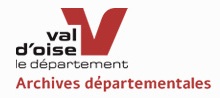 Autorisation photographique - Cession de droit à l’imagePERSONNE MAJEURE1° IdentitéJe, soussigné, Mr/ Mme …………………………………………………………………………Né(e) le…………………... ….Demeurant……………………………………………………………………………………………….Email……………………………………….………@...........................................................................2° Prise de vueAccepte de participer à la série de prises de vues réalisée par les Archives départementales du Val-d’Oise lors de l’événement du …………………...3° Utilisation des photographiesJ’autorise à titre gracieux la reproduction des photographies faisant l’objet de la présente autorisation. Les photographies pourront être diffusées par le Département et ses partenaires, sous toute forme et tous supports connus et inconnus à ce jour, intégralement ou par extraits dans un but documentaire, culturel, touristique et scientifique. Les photographies et/ou vidéos pourront être utilisées pour la promotion des actions des Archives départementales du Val-d’Oise, à l’exclusion de toute diffusion susceptible de porter atteinte à la dignité, réputation ou vie privée.Les images ne pourront pas être cédées à des tiers et resteront la propriété du Département.Les informations recueillies peuvent faire l’objet d’un traitement informatique destiné à être communiquées et/ou conservées à des fins de valorisation des actions des Archives départementales du Val-d’Oise. Le destinataire des données est le Département du Val d’Oise.Conformément à la loi « informatique et libertés » du 6 janvier 1978 modifiée en 2004, vous bénéficiez d’un droit d’accès et de rectification aux informations qui vous concernant, que vous pouvez exercer en vous adressant aux Archives départementales du Val-d’Oise, 3 avenue de la Palette, 95011 Cergy-Pontoise cedex, archives@valdoise.fr.Vous pouvez également pour des motifs légitimes, vous opposer au traitement des données vous concernant.4° Etendue La présente autorisation est valable en tout lieu et tout pays pour une durée illimitée.5° GarantieJe garantis avoir pleins pouvoir et qualité pour accorder les droits cédés par la présente et que ces droits n’ont été en aucune manière cédés ou dévolus en faveur de tiers, en particulier je garantie n’être lié par aucun contrat exclusif relatif à l’utilisation de mon image et garantie en conséquence l’exercice paisible de ces droits.Fait à                                           , le                             , en 2 exemplaires dont un m’est remis.Signature 
Précédée de la mention « Lu et approuvé »